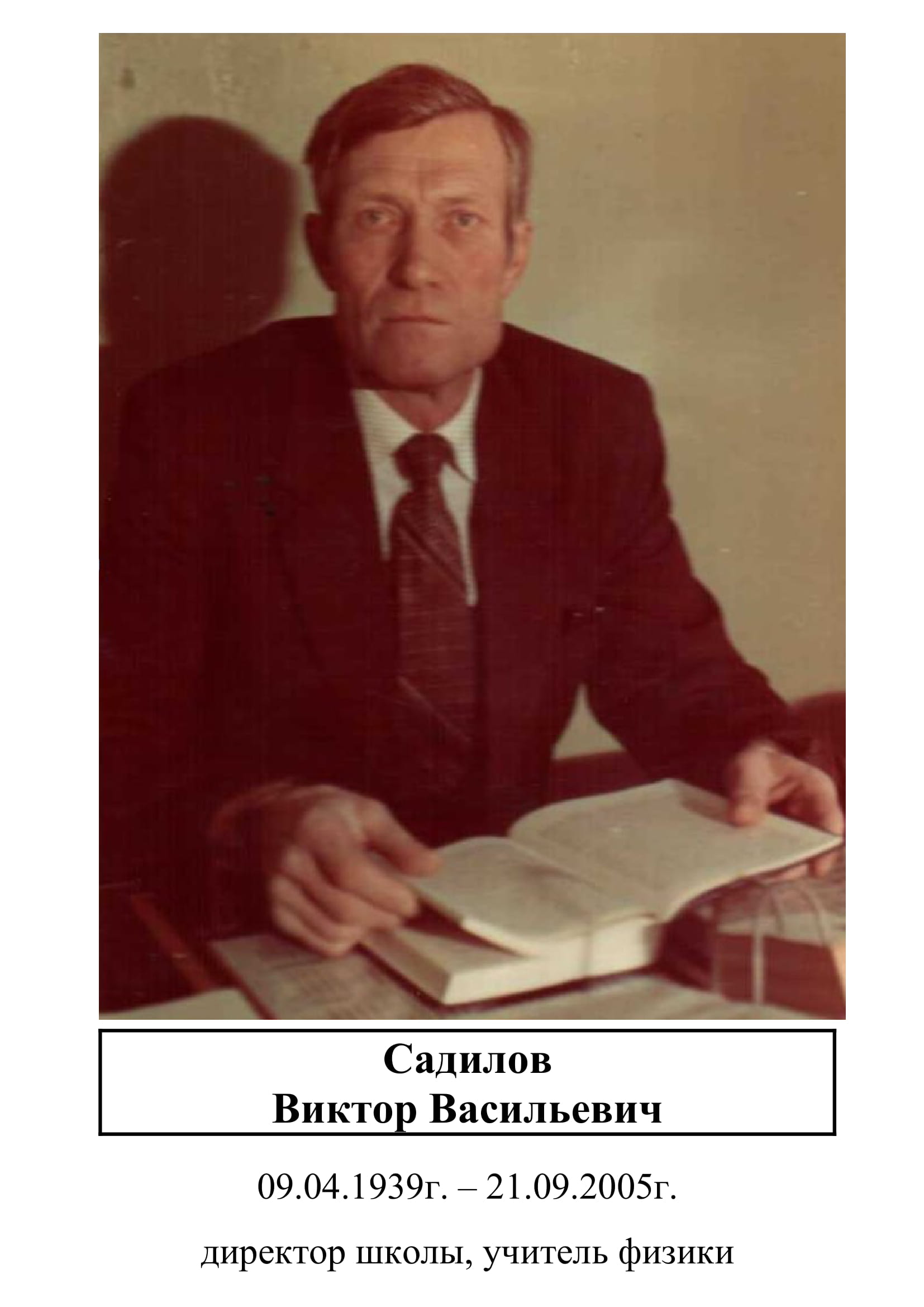 СадиловВиктор Васильевич,директор школы, учитель физики09.04.1939г. – 21.09.2005г.  